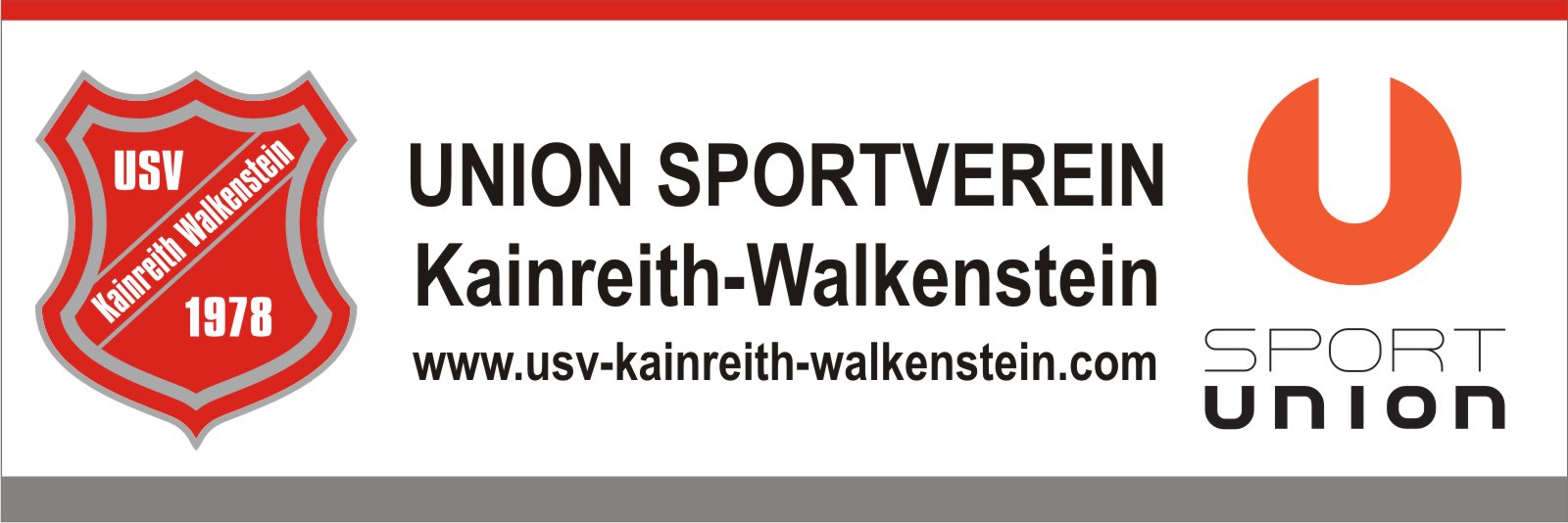 Mitglieder und Interessenteninformation Sommer 2013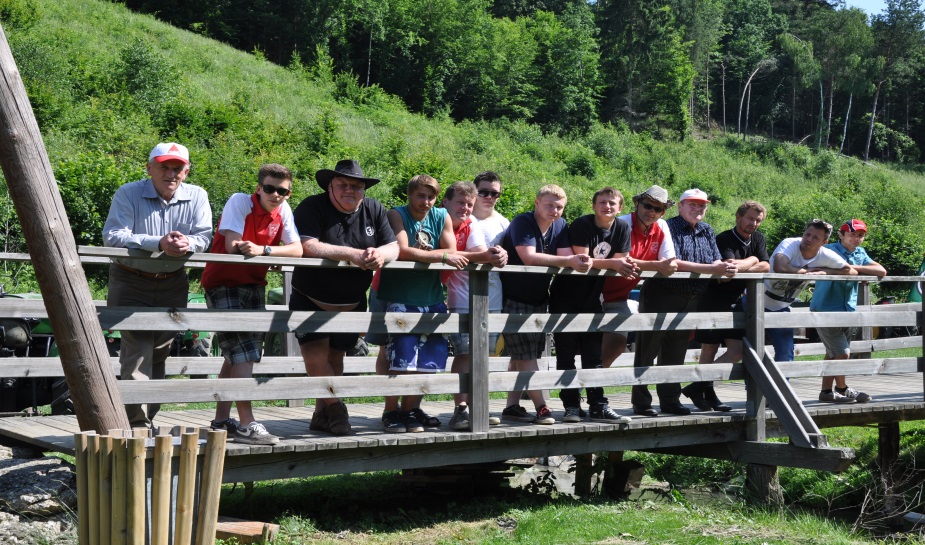 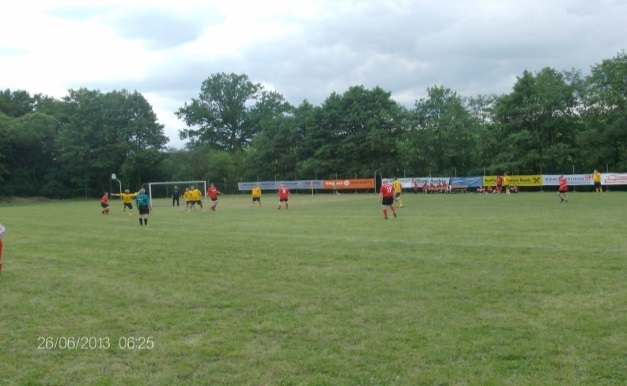 Die Vereins- bzw. Sektionsleitungen haben wieder zahlreiche Aktivitäten für den Herbst vorbereitet (siehe Termine auf der Rückseite). Wir hoffen wieder auf rege Teilnahme und freuen uns auf weitere Neuzugänge die das USV Angebot in Anspruch nehmen (derzeitiger Mitgliederstand 128 / Beitrag € 5,- jährlich)Alle Termine bzw. nähere Informationen und eine umfangreiche Fotogalerie ist auf unsere Homepage www.usv-kainreith-walkenstein.com jederzeit abrufbar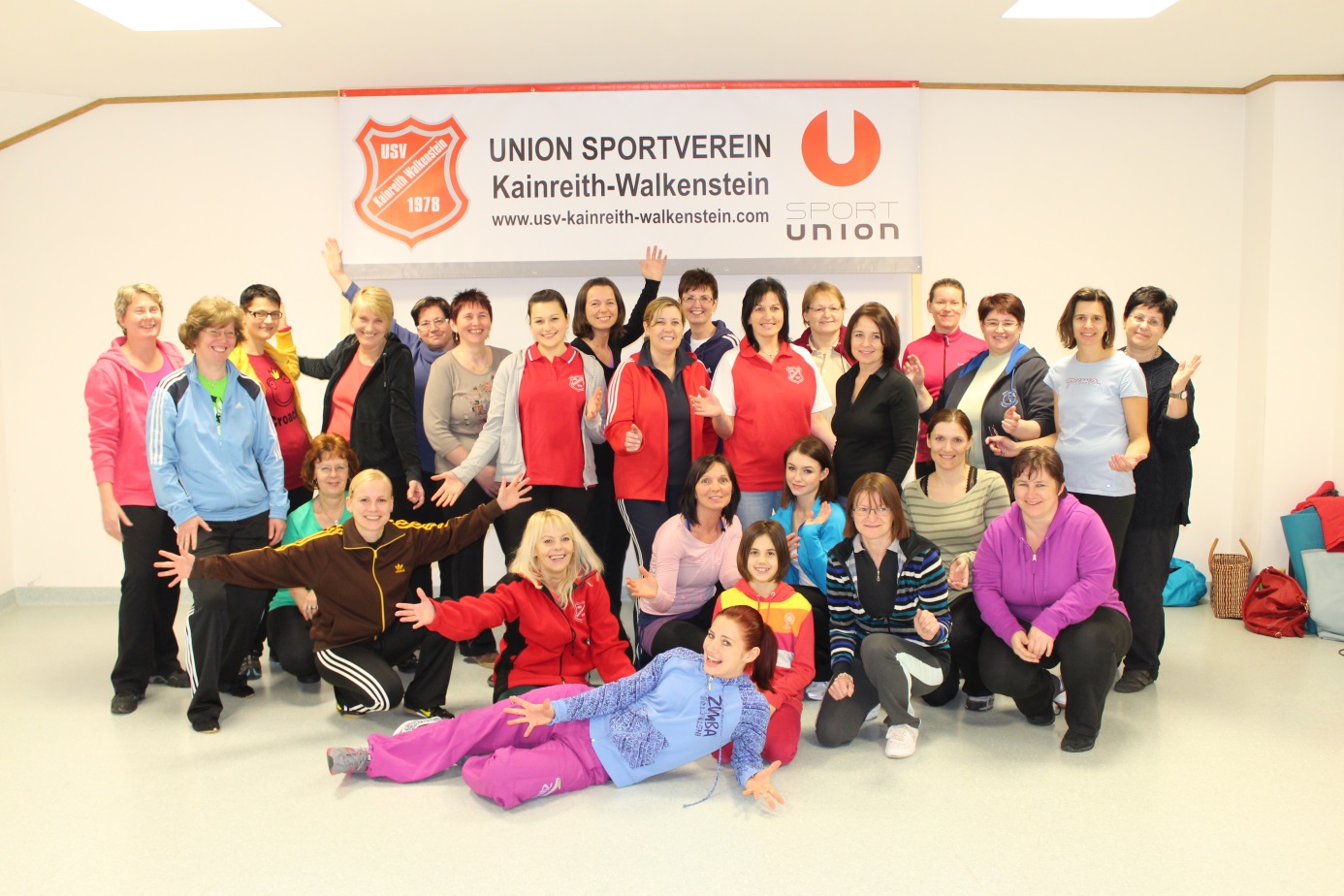 Der nächste ZUMBA Kurs wird ab 20.9. 2013 (jeweils Freitag) im FF Haus Kainreith stattfinden.Information und Anmeldung bei USV Kulturreferentin Gerti Allinger  (0664 / 378 06 81weitere Termine:7. September			USV Minigolfmeisterschaft im Waldbad Geras20. September			ZUMBA  - Beginn 18. 00 Uhr FF Haus Kainreith					Kurse: jeweils Freitag 18.30 – 19.30  Uhr19. Oktober				Ausfahrt der „USV Traktorfreunde“9. November	Teilnahme beim 7.  Walkensteiner Mannschaftsschnapsen Zusätzliche Termine bzw. Detailinformationen siehewww.usv-kainreith-walkenstein.com